Муниципальное автономное дошкольное образовательное учреждение Невьянского городского округа детский сад № 1 «Карусель»Методические рекомендации по проведению поисково-познавательной  деятельности с детьмидошкольного возрастаРазработчик: Любовь Константиновна Зубарева Должность: воспитатель высшей квалификационной категорииНевьянскСодержание:Введение.1.Рекомендации по проведению поисково-познавательной  деятельности  с детьми дошкольного возраста.1.2Модель экспериментальной деятельности.1.3Работа с родителями по использованию метода эксперимента.1.4Обмен опытом с коллегами.1.5Итоги работы.2. Перспектива работы на будущее.ЛитератураПриложения                                                               Введение                          Я слышу – и забываю.
                                                                                                         Я вижу – и вспоминаю.
                                                                                                         Я делаю – и постигаю.
                                                                                                                             (Конфуций)В настоящее время в стране активно происходит процесс качественного обновления образования, усиливается его культурологический, развивающий, личностный потенциал. Активно внедряются различные формы исследовательской деятельности  в образовательный процесс  детских садов. Современное общество нуждается в активной личности, способной к познавательно-деятельной самореализации, к проявлению исследовательской активности и творчества в решении жизненно важных проблем. Первоосновы такой личности необходимо заложить уже в дошкольном детстве. Дошкольное образование призвано обеспечить саморазвитие и самореализацию ребенка.С введением федеральных государственных требований в систему дошкольного образования меняются требования и к самому воспитателю, к методам обучения и воспитания дошкольников.Дошкольное детство — это начальный этап становления человеческой личности.Современные дети живут и развиваются в эпоху информатизации. В условиях быстро меняющейся жизни от человека требуется не только владение знаниями, но и в первую очередь умение добывать эти знания самому и оперировать ими, мыслить самостоятельно и творчески. Хочется видеть наших воспитанников любознательными, общительными, умеющими ориентироваться в окружающей обстановке, решать возникающие проблемы, самостоятельными, творческими личностями.Познавательное развитие - сложный процесс. Оно имеет свои направления, закономерности и особенности. Ребенок по своей природе пытливый и исследователь мира (Н.Н. Поддъяков). На протяжении всего дошкольного детства, наряду с игровой деятельностью, огромное значение в развитии ребенка, приобретает познавательная деятельность, которая нами понимается не только как процесс усвоения знаний, умений и навыков, а главным образом, как поиск знаний,приобретение знаний самостоятельно или под тактичным руководством взрослого, осуществляемого в процессе сотрудничества, сотворчества.     Детское экспериментирование имеет огромный развивающий потенциал.  Формирование личности ребенка происходит эффективней, если он вовлечен в продуктивную познавательную деятельность, которая интенсивно развивается на протяжении дошкольного детства без помощи взрослого и даже вопреки его действиям. Такой деятельностью оказалось детское экспериментирование. Именно эта деятельность идет от самого ребенка с первых дней его жизни.Дети очень любят экспериментировать. Это объясняется тем, что им присуще наглядно-действенное и наглядно-образное мышление, и экспериментирование, как никакой другой метод, соответствует этим возрастным особенностям. В дошкольном возрасте он является ведущим, а в первые три года – практически единственным способом познания мира. Из утверждений Н.Н. Поддъякова следует,  «Детское экспериментирование претендует на роль ведущей деятельности в период дошкольного развития ребенка», развитие детского экспериментирования во всех его видах и формах - является необходимым условием успешного становления личности дошкольника.  Н.Н. Поддъяков отметил: «В течение многих лет мы искали истинную детскую деятельность, которая интенсивно развивается на протяжении дошкольного детства без помощи взрослого и даже вопреки его действиям. Такой деятельностью оказалось детское экспериментирование, которое направлено на получение сведений о физических свойствах того или иного предмета или явления. По мере накопления знаний об исследуемом явлении ребенок получает возможность ставить себе новые, все более сложные цели».Опираясь на труды Л.С. Выготского, Н. Н. Поддъякова, Г.М.Лялиной, А.П. Усовой, Е.А. Панько, стало ясно, что между двумя видами: игрой и экспериментированием нет противоречий. Игра – вид деятельности, мотив которой заключается не в результатах, а в самом процессе, а через экспериментирование с предметами ребенок ставит определенные цели и добивается конкретных результатов. Разграничивать игру и детское экспериментирование не стоит, они дополняют друг друга. Развитие познавательной деятельности дошкольников станет более успешным, если образовательный процесс будет опираться на стремление и способность детей к экспериментированию как к основному компоненту ведущей деятельности возраста (по Эльконину Д.Б.).Из всего вышесказанного видим актуальностьзначения, которое имеет поисково-познавательная деятельность в развитии познавательной активности детей, и интегративных качеств личности.Исходя из этого, возникает противоречие между необходимостью использования поисково-познавательной деятельности для развития всесторонне развитой личности и недостаточной разработанностью методики  поисково-познавательной  деятельности детей дошкольного возраста.Возникла проблемавнеобходимости создать систему педагогической деятельности, нацеленной на развитие у детей интереса к поисково-познавательной деятельности в современном дошкольном учреждении.Для реализации данной проблемы определенацель: Создание условий для развития  познавательной активности детей в процессе поисково-познавательной деятельности в условиях внедрения Федеральных государственных требований. Для достижения данной цели  поставлены следующие задачи:1. Изучить и проанализировать новую психолого-педагогическую, методическую литературу, нормативно – правовые документы и внедрить в воспитательно – образовательный процесс. 2.Разработать модель педагогической работы по организации поисково-познавательной деятельности как основы интеллектуально – личностного развития  детей с учетом возрастных особенностей. 3. Повысить педагогическую просвещённость родителей в вопросах воспитания детей дошкольного возраста. 4. Оформить предметно – развивающую среду в свете новых нормативно – правовых документов. Практическая значимость состоит в том, что подобранный и предоставленный материал легко использовать в практической деятельности в детском саду.1.Рекомендации по поисково-познавательной деятельности с детьми.Дошкольное образование приобретает все большую социальную значимость. Родители начинают понимать, что дошкольный возраст – это важный период, который будет влиять на последующее становление детской личности. Полноценное образование дошкольников можно получить, прежде всего, в детском саду, где проводится всесторонняя творческая работа по детскому развитию. По мере того как возрастает запрос на дошкольное образование, становятся актуальными вопросы его организации. На первый план выдвигается образовательная политика.Вусловияхмодернизацииотечественногообразования, российскиедошкольныеобразовательныеучрежденияактивноперестраиваютработувсоответствиисновыми нормативными актами (федеральнымигосударственнымитребованиямикструктуреосновнойобщеобразовательнойпрограммыдошкольногообразования).Современныетребованияопределяютновоепредставлениеосодержаниииорганизациимоделиобразовательногопроцесса, ориентированногоналичностьвоспитанника.С разработкой новых Федеральных государственных требований (ФГТ) к структуре основной общеобразовательной программы дошкольного учреждения, были разработаны, в том числе и «Требования к организации и обновлению предметно-развивающей среды дошкольного учреждения».     Организация развивающей среды в ДОУ с учетом ФГТ  строиться таким образом, чтобы дать возможность наиболее эффективно развивать индивидуальность каждого ребёнка с учётом его склонностей, интересов, уровня активности.Необходимо обогатить среду элементами, стимулирующими познавательную, эмоциональную, двигательную деятельность детей.  Также важно при формировании предметно-развивающей среды необходимо учитывать следующие принципы её построения, рекомендованные Федеральными государственными требованиями.1.Принцип «дистанции, позиции при взаимодействии» ориентирующий на организацию пространства для общения взрослого с ребенком «глаза в глаза», способствующего установлению оптимального контакта с детьми.2.Принцип «активности», возможности ее проявления и формирования у детей и взрослых путем участия в создании своего предметного окружения.3.Принцип «стабильности-динамичности» ориентирующий на создание условий для изменения и создания окружающей среды в соответствии со «вкусами, настроениями, меняющимися возможностями детей».4.Принцип «комплексирования и гибкого зонирования» реализующий возможность построения не пересекающихся сфер активности, позволяющий детям свободно заниматься одновременно разными видами деятельности, не мешая друг другу.5.Принцип «эмоциогенности среды, индивидуальной комфортности и эмоционального благополучия каждого ребенка и взрослого» осуществляемый при оптимальном отборе стимулов по количеству и качеству.6.Принцип «эстетической организации среды» сочетания при этом привычных и неординарных элементов.7.Принцип «открытости-закрытости» т. е. готовность среды к изменению, корректировке, развитию.8.Принцип учета «половых и возрастных различий» как возможности для девочек и мальчиков проявлять свои склонности в соответствии с принятыми в обществе эталонами мужественности и женственности.Подбор предметно-развивающей среды  с учетом принципа интеграции образовательных областей.- Физического.- Познавательно-речевого.- Социально-личностного.- Художественно-эстетического.Материалы и оборудование для одной образовательной области используются и в ходе реализации других областей.В ФГТ чётко определено: организация предметно-развивающей средыдолжна осуществляться по следующим видам детской деятельности: Игровая; Двигательная; Познавательно-исследовательская; Коммуникативная; Продуктивная Музыкально-художественная; Трудовая; Чтение художественной литературы.Так же  учитывая особенности детей, посещающих группу. Это, прежде всего возраст, интересы, склонности, способности, гендерную принадлежность. У ребенка дошкольного возраста есть три основные потребности: в движении, общении, познании. Мы постарались организовать среду так, чтобы у ребенка был самостоятельный выбор: с кем, где, как, во что играть. В основе построения пространственно-развивающей среды используются принципы, указанные в «концепции построения развивающей среды для организации жизни детей и взрослых в системе дошкольного образования» В.А.Петровского, Л.М.Клариной. Среда, окружающая детей в детских садах должна обеспечивать безопасность их жизни, способствовать укреплению здоровья и закаливанию организма каждого из них. Непременным условием построения развивающей среды в дошкольных учреждениях любого типа является опора на личностно-ориентированную модель взаимодействия между людьми.Эти положения находят отражение в принципах построения развивающей среды в дошкольных учреждениях.Предметно-развивающая среда группы  представляет интеграцию десяти образовательных областей.Физическое направление представлено образовательными областями:«Физическая культура», «Здоровье», «Безопасность», где расположены физкультурный инвентарь, спортивные комплексы, модели и схемы, наглядный материал, детская литература, «Дорожка Здоровья», картотеки, фотоальбомы.Социально – личностное направление включает образовательные области: «Труд», «Социализация» - где расположены ширмы, разные виды театров, макеты, предметы ряжения, настольные игры, игровые поля, маркеры пространства, тематические строительные наборы, уголки сюжетно-ролевых игр:«Семья», «Магазин», «Больница», «Парикмахерская», «Ателье», «Служба спасения», «Строители», «Военные игры», «Почта», «Школа», игрушки-телефоны, пособие добрых и вежливых слов, наглядный материал «Эмоции».В образовательной области «Труд» имеется фартуки, лейка, пульверизатор, дидактические игры, картотека художественного слова, предметные картинки, книги, модели и схемы (последовательность одевания, сервировка стола и др.), уголок дежурства, наглядные пособия.Художественно – эстетическое направление представлено образовательными областями «Музыка» и «Художественное творчество». Образовательная область «Музыка», представлена музыкальными инструментами фабричными и самодельными, портретами композиторов, дидактическими играми, пособиями «Музыкальный конструктор», «Ручные знаки» и др., музыкальными игрушками, фотоальбомами, текстами песен, музыкальными открытками и книгами.Образовательная область «Художественное творчество» содержит альбомы по народно – прикладному искусству, музеи народной игрушки и разных коллекций, альбом с разными техниками изобразительного искусства, печатки, проволочные и деревянные модели, канцелярскими принадлежностями для изобразительной деятельности, дидактические пособия, трафареты, карточки для индивидуальной работы, раскраски, репродукции картин, портреты художников, детское творчество.Познавательно-речевое направление представлено образовательными областями: «Познание», «Коммуникация», «Чтение художественной литературы», которые включают в себя уголок экспериментирования, модели, схемы, диски, макеты, игры – головоломки, коллекции, демонстрационный и раздаточный материал, реалистические игрушки, настольные и напольные дидактические игры,  разные виды конструктора, календари наблюдений, окно природы, лото, уголки словотворчества, детского творчества, энциклопедии, художественную детскую литературу, портреты писателей, детские газеты, журналы, книжки – самоделки, газеты по календарю знаменательных дат, мнемо-схемы.Приемная комната  оснащена родительскими уголками, информационными досками, папками передвижками, консультациями и рекомендациями для родителей, уголками детского творчества.Таким образом, гармонично организованная предметно-развивающая среда обеспечивает сохранение психического и физического здоровья детей.1.2Модель экспериментальной деятельностиПсихологами доказано, что у детей первых семи лет жизни мышление является наглядно-действенным и наглядно-образным. Следовательно, педагогический процесс в детском саду в основном должен строитьсяна методах наглядных и практических. Для того чтобы педагогический процесс был эффективным, в работе с детьми необходимо использовать метод  опытов и экспериментов с объектами живой и неживой природы.Большое значение в воспитании дошкольников имеют программы, направленные на становление начал экологической культуры через познание экологических закономерностей. - Программа Н.А. Рыжовой «Наш дом – природа»  нацелена на воспитание гуманной, социально активной и творческой личности ребёнка 5-7 лет, с целостным взглядом на природу, с пониманием места человека в ней.- Программа С. Николаевой «Юный эколог»,  одновременно решает вопрос становления начал экологической культуры у детей и развития её у взрослых, их воспитывающих (ведь воспитатель, являющийся носителем экологической культуры важнейшее условие развития детей).Согласно Федеральным Государственным Требованиям к содержанию дошкольного образования  предусматривает развитие познавательной активности детей во всех образовательных областях: «Социализация» (развитие игровой деятельности детей);  «Труд» (воспитание ценностного отношения к собственному труду, труду других людей и его результатам); «Безопасность» (формирования предпосылок экологического сознания, безопасности окружающего мира); «Коммуникация» (развитие свободного общения со взрослыми и детьми); «Чтение художественной литературы» (формирование целостной картины мира, в том числе первичных ценностных представлений); «Художественно-эстетическое развитие» (формирования интереса к эстетической стороне окружающей действительности); «Музыка» (развитие музыкально-художественной деятельности); «Познание», направленного на достижение целей развития у детей познавательных интересов, интеллектуального развития детей является: развитие познавательно-исследовательской и продуктивной (конструктивной) деятельности;формирование целостной картины мира, расширение кругозора детей. Целью исследования установление эффективности использования детского экспериментирования как метода формирования познавательного интереса при ознакомлении с живой и неживой природой.     Диагностические задания, для выявления уровня интереса к поисково-познавательной деятельности у детей младшей группы 3-4 лет.Методика «Выбор деятельности» (Прохоровой Л.Н)Организация экспериментальной деятельности дошкольников. Методические рекомендации / Под общ.ред. Прохоровой Л.Н./
Интерес к поисково-познавательной деятельности у детей в младшей группе на низком уровне составил 16 %. (См. приложение таблица 1)Таблица № 1По результатамдиагностики видно, что дети не проявляют интерес к экспериментированию, предпочитая другие виды деятельности; дети мало проявляли интерес к поисковой деятельности, отсутствует ряд навыков и необходимых компонентов для экспериментирования (умения ставить цель, выбирать необходимый материал, планировать свои действия с материалом с направленностью на результат); познавательный интерес выражен недостаточно; дети мало знают о свойствах и качествах материалов неживой природы. Данные диагностики свидетельствуют о необходимости целенаправленной систематической работы по развитию познавательного интереса у детей дошкольного возраста.       Поэтому  опыт работы по детскому экспериментированию построенв виде определенной системы, в которую включены возрастные этапы развитияисследовательской деятельности. Следующие направления деятельности.- Оборудование уголка экспериментирования.- Составить модель образовательного процесса. - Разработать систему работы для детей средней группы.- Разработать систему работы для детей старшего дошкольного возраста. - Сделать выводы эффективности данной системы работы.Работа с детьми младшей группы.С целью развития детского экспериментирования в группе оборудован уголок экспериментирования для самостоятельной, свободной деятельности и индивидуальных занятий, для развития познавательной активности детей и поддержания интереса к экспериментальной деятельности. В уголке экспериментирования имеются: различные виды материалов: природный, бросовый, технический, медицинский; пищевые красители, продукты(мука, соль, сахар, масло растительное), различные сосуды и много других предметов необходимых для проведения тех или иных опытов. Главное, что они должны быть безопасными для детей и храниться в удобных для пользования контейнерах.
Для безопасного исследования с детьми разрабатываются правила, памятки работы с материалами (разрешающие и запрещающие знаки); для успешного осуществления опыта оформляются схемы.
Подобрана серия экспериментов с объектами неживой природы, Разработан комплекс игровых занятий для детей младшей группы 3-4 лет, средней группы  4-5 лет, старшей 5-6 лет познавательного цикла, где термин “экспериментирование”, понимается как особый способ практического освоения действительности, направленный на создание таких условий, в которых предметы наиболее ярко обнаруживают свою сущность, скрытую в обычных условиях и ситуациях. В этих занятиях учебное экспериментирование является тем методом обучения, который позволяет ребенку моделировать в своем сознании картину мира, основанную на собственных наблюдениях. Цели и направления работы с детьми.План развития поисково-познавательной  деятельности Исследовательская деятельность строилась на сенсорном опыте детей, где с помощью воспитателя дети пытались делать свои первые выводы, например: мышки связаны из ниток, они шершавые, и щекочут ладошку; а камушек ровный и гладкий, он успокаивает, ласкает и гладит ладошку. На первый взгляд действия, которые выполняли дети, могут показаться примитивными, но они имеют исключительное значение для интеллектуального развития ребенка. Благодаря этим действиям, ребенок уже способен познать свойства окружающего предметного мира (твердый - мягкий, легкий -тяжелый, гладкий - шершавый и т. д.) Дети узнают, что предмет не может обладать одновременно взаимоисключающими свойствами (например, песок не может быть одновременно сухим и мокрым, а игрушка одновременно твердой и мягкой), что свойства предметов относительны. У детей закрепляются не только сенсорные представления - определять внешние признаки (цвет, форму, величину), но и формируются знания и о самом предмете (назначение, функции, качества и свойства материалов). Проведя мониторинг в конце года,  видно(см. приложение таблица 2.)  уровень интереса к поисково-познавательной деятельности повысился до 32%. Таблица № 2Уровни предпочтения поисково-познавательной деятельности Начало года                                       Конец годаДети накопили чувственный опыт, практически научились обследовать окружающую их в группе предметную среду. Сделали качественный скачок в своем психическом развитии. У них уже сформировались такие познавательные процессы,как непроизвольное внимание, предметное восприятие, значительно активизировалась активная речь. В процессе действия с предметами дети накопили практический опыт, обширный словарный запас. Речь стала не только средством общения с взрослыми в различных ситуациях, но и средством познания окружающего мира. Работа в средней и в старшей  группе с детьми 5-6 лет. Создана  модель организации образовательного процесса для развития познавательных способностей через поисково-познавательную деятельность с учетом федеральных государственных требований.Таблица № 3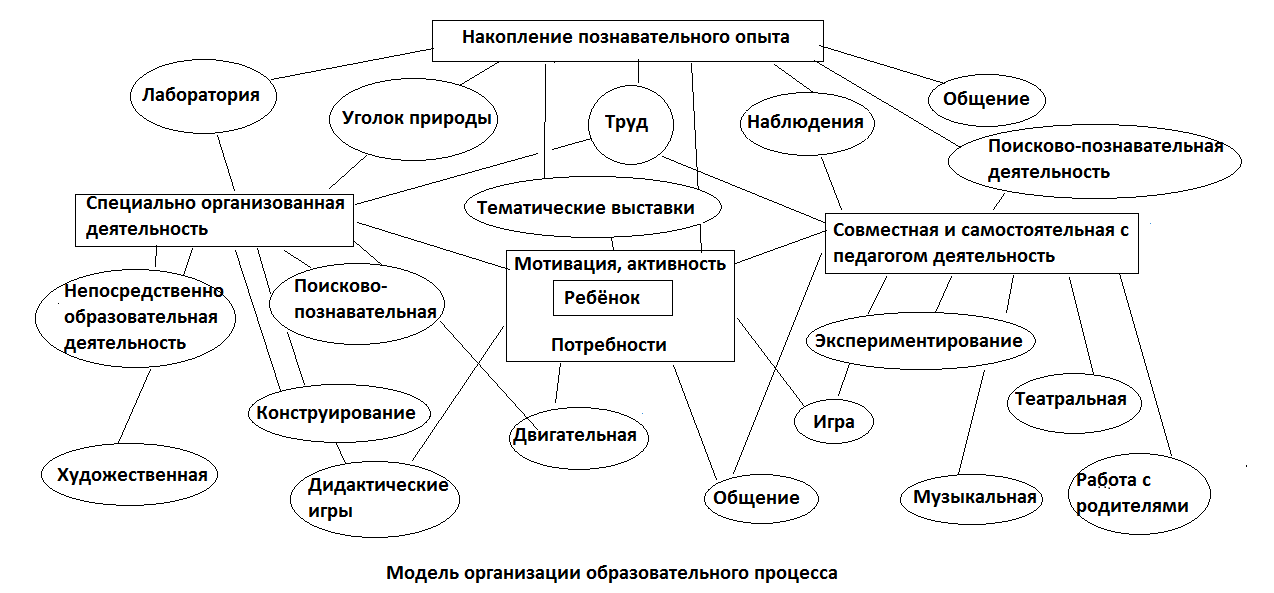 Условно выделяются три основных составляющих: 1.	Накопление познавательного опыта детей через их исследовательскую деятельность в естественных, специально созданных условиях (экспериментирование, наблюдение, рассматривание, чтение, труд, общение..)2.	Обобщение и систематизация познавательного опыта через дидактические игры и непосредственно образовательную деятельность.3.	Использование и преобразование опыта детей в специально созданных условиях в детских видах деятельности (игре, движении, общении, экспериментировании, на занятиях по развитию речи, художественному труду, рисовании, лепке и др.)  Модель включает все виды деятельности ребенка дошкольника.Экспериментирование в непосредственно образовательной деятельности.
Решающую роль в работе с детьмисреднего и старшего дошкольного возраста играют занятия с четко поставленной проблемой или «решение проблемных ситуаций» и познавательные занятия с элементами экспериментирования. Позволяют развивать у детей познавательную активность, умение выдвигать гипотезы, сравнивать, делать выводы самостоятельно или с помощью взрослого. Формируют представления об объектах и явлениях и через опыт или эксперимент доказывает подлинность получаемых детьми знаний.
Для детей средней и старшей группы планируются интегрированные занятия, на них одновременно реализуются несколько видов деятельности. Цели данных занятий направлены на выявление причинно-следственных связей, учат логично рассуждать ребенка, проявлять творческое мышление. В основе занятий с экспериментированием лежит особый вид речевой деятельности, связанный с логично построенным обсуждением ряда конкретных фактов итогом которых являются умозаключения детей. 
При разработке содержания познавательных занятий, учитываются следующие условия:
- предоставление разнообразной интеллектуальной и практической деятельности (однообразие информации и способов действия быстро вызывают скуку и снижение активности);
- чем больше новый материал связан с имеющимся личным опытом дошкольников, тем интереснее он для них;
- содержание занятия должно быть трудным, но посильным: слишком простой или сложный материал не вызывает интереса, не создает радость интеллектуальной победы;
- эмоциональность педагога, его умение поддержать и направить интерес к содержанию занятия стимулирует познавательную активность детей.
Мыслительные эксперименты (игры)достаточно широко используются в обучении детей исследовательской деятельности. Существуют такие развивающие игры, действия, и рассуждения в которых проходят в уме. Психологи называют такие игры мыслительными экспериментами. Мыслительные игры помогают детям приобрести навыки исследовательского поведения и развития дивергентного мышления: умения видеть проблемы и выдвигать гипотезы их решения. Данный вид мышления тесно связан с воображением и служит средством порождения большого количества оригинальных идей.
Играя с дошкольниками, используются следующие игры:«Парные картинки», «Найди два одинаковых предмета», «Найди пять различий», «Найди ошибки художника», «Что хотел нарисовать художник?», «Картинки-путаницы». Старшим детям развивать свои мыслительные способности помогают такие игры: «Расставь тени по местам», «Найди похожий силуэт», «Найди недостающую фигуру», «Закончи ряд последовательности», «Отгадай предмет по его описанию», «Отгадай предмет по его частям», «Что будет, если…»? и многие другие.
Один из интересных путей развития исследовательской деятельности детей реализуется в художественно-продуктивной деятельности, а именно в использовании нестандартных приемов рисованияИЗО – терапия (пальчиковое, щеткой, целлофаном, по мокрой бумаге, воздухом через соломинку), экспериментах с различными материалами. В процессе такой деятельности изучаются и лучше запоминаются свойства данных предметов, веществ. Аппликация позволяет использовать нити, ткань, вату, природный материал, что параллельно позволяет изучать их свойств, состав, возможности.
В развитии речи широко используются опыты с речевым аппаратом, для развития фонематического слуха, усвоения грамматики родной речи игры-упражнения: «Звук заблудился», «Рифма», «Запутанное письмо», «Ребусы», «Превращение слов – волшебная цепочка». При составлении описательных рассказов по картинкам и игрушкам используется решение проблемных ситуаций. В детской литературе встречается немалое количество произведений, которые помогают педагогам преподносить познавательные уроки через поиск решений, проверку экспериментом. Например, «Крошка Енот или тот, кто сидит в пруду» Л.Муур – эксперимент с собственным отражением в зеркале. А. Усачев «Умная собачка Соня» (кладезь идей для опытов и экспериментов) – «Впитывает – не впитывает», «Умный язычок (определение вкуса)», «Где можно увидеть радугу? (домашнее экспериментирование, экскурсия)».
В музыкальном образовании процесс экспериментирования со звуковым материалом развивает инициативность, произвольность и креативность личности ребенка, способствует развитию интеллектуальной компетентности. Дети учатся находить звуковые ассоциации, группировать звуки на основе общих признаков, производить подбор к звукам словесных определений. Эксперименты проводятся в поисках звуков города, деревни; поиск ассоциаций при работе со звуками природы (шелест листьев воспроизводится шуршанием бумаги, пение синицы – постукиванием по хрустальному стаканчику), в звучании музыкальных произведений, при изготовлении звуковых игрушек, шумелок. Вся эта деятельность носит игровой, занимательный характер. Экспериментальная деятельность во время наблюдений за явлениями или объектами предполагает закрепление знаний или понимание связей между происходящим. Наблюдения на прогулках, в уголке природы, в окружающей действительности занимает от 1 до5 минут времени и , учитывая эти данные, планируются кратковременные опыты уместные по тематике. Например, выпал град, с детьми обязательно надо проверить, действительно ли это кусочки льда, как быстро он растает на наших ладошках, чистая получится ли вода. В некоторых случаях, происходит наоборот, сначала ставится поисковая задача, а из нее вытекает наблюдение: найди следы осени, найди самое низкое место на участке.
В рамках трудовой деятельности проводится основная работа по изучению условий, необходимых для жизни растений. Непрерывно и постепенно увеличивается этот объем знаний путем экспериментов и наблюдений на природе и в уголке природы. К пяти годам у детей формируются устойчивые знания о связи между растениями и уходом человека за ними. С этого момента начинается экспериментирование с растениями. Отдельные опыты помогут запомнить, из чего состоит почва и почему ее нужно рыхлить; как растения зависят от тепла, света (во время выращивания рассады, проращивания семян). Зимой во время уборки снега, дошкольники узнают о защитных свойствах снега. Осенью во время листопада дети выясняют, как влияет погода на его интенсивность, а во время уборки листвы можно выяснить, почему листья шуршат, а иногда нет. На весь сезон работы на цветнике и в огороде выделяется экспериментальный участок земли, где не во вред всем растениям будет можно ставить эксперименты над отдельными экземплярами. 
Детское коллекционирование, мини-музеи используются для достижения различных познавательных и творческих задач в воспитании детей, а так же в формировании исследовательских умений и навыков. В мини-музее можно получить интересную информацию об определенном предмете, который представлен с разных сторон: с экспонатом можно поиграть, его можно попробовать смастерить, отведать на вкус, примерить на себя, с ним еще можно и поэкспериментировать. Например, в музее песка можно попробовать песок сделать цветным; в музее солнца провести опыты с солнечным зайчиком, в музее камня с помощью пластилина можно узнать, как появились камни самоцветы. 
В ходе данной работы предоставляется возможность на успех каждому ребенку в близком только ему виде деятельности. Музыкальный ребенок отличится в опытах со звуками, инструментами; юный математик легко справится через эксперименты с объемами, весом; творческие личности проявят себя в опытах с бумагой, красками.Для развития познавательной активности детей и поддержания интереса к экспериментальной деятельности дети проводят опыты в уголке  «Юные исследователи». Постепенно элементарные опыты становятся играми-опытами, в которых, как в дидактических играх, есть познавательная часть и занимательная. 
Для безопасного исследования с детьми разрабатываются правила, памятки работы с материалами (разрешающие и запрещающие знаки); для успешного осуществления опыта оформляются схемы. 
Проектная деятельность дошкольников дает возможность развивать у детей любознательность, инициативность, возможность экспериментировать и синтезировать полученные знания, выявлять проблему и самостоятельно искать нужное решение. Поиск проблемных вопросов и их решение проходит под контролем и с помощью взрослого. Им может быть воспитатель, психолог или родители ребенка, группы детей. Проекты подбирают по интересам дошкольников. Чаще всего детей увлекают творческие проекты, исследовательские и игровые. Например, творческие проекты «Птицы зимой», «Огород на подоконнике», «Откуда краски к нам пришли?» вызвали большой интерес у детей.Активные и любознательные дети проявили себя в исследовательских проектах «Кому нужна вода?», «Где зимуют насекомые?», «Как вырастить цветок?»и др.Правильно организованная экспериментальная деятельность дает возможность удовлетворить потребность детей в новых знаниях, впечатлениях, способствует воспитанию любознательного, самостоятельного, успешного ребенка.Специально организованное исследование свойств и качеств жидких и твердых тел во время экспериментирования – это грандиозные открытия для детей, неиссякаемый источник новой информации. Экспериментальная деятельность, организованная в уголке природы, способствует  формированию понятий, выработке умений сравнивать, обобщать, находить целое и его часть, описывать предметы.Проведение опытов с водой, камнями, мылом, мыльными пузырями, растениями, проращивание овса, пшеницы, поиски, где живёт ветер, почему падают листья, куда прячутся насекомые, кто живёт в цветке, наблюдения за тенью, где встаёт солнышко, откуда берутся солнечные зайчики и т.д.
Игры, эксперименты с песком – одна из форм естественной деятельности ребенка. Именно поэтому используют песочницу в развивающих занятиях, в свободной деятельности в любое время года. Строя башни из песка, играя с ним, придумывая различные истории, дети получали знания о физических свойствах песка (в сухом, мокром состоянии, в сравнении с глиной и почвой).Игры с водой и песком позитивно влияют на эмоциональное самочувствие детей и являются прекрасным средством для развития познавательной активности. Экспериментируя со снегом, водой, льдом, дети учатся самостоятельно характеризовать воду в трех физических состояниях, выделять и называть их особенности, делать простые умозаключения: вода бывает жидкой, твердой, в виде льда и в виде подвижного летучего пара, получают начальное представление о круговороте воды в природе. Маленькие исследователи, играя с воздухом и водой, открывают для себя элементарную закономерность: воздух есть везде, им дышит все живое, он легкий, невидимый, его можно увидеть в воде в виде пузырьков, движение воздуха - это ветер и т. д.Наблюдения за явлениями в окружающей природе - это удивительные открытия детей, поводы для бесед и экспериментирования.Организованные наблюдения за природой обогащают практический опыт детей и побуждают к практической исследовательской деятельности: наблюдая за дождем, дети определяют, что дождь –это капельки воды, они мокрые, подвижные, стекаются струйками по окну, по водосточным трубам в большие лужи. У детей появиляется желание сделать такой же дождь у себя в группе, используя для этого любые предметы: лейку, капельницу или просто свои ладошки.  И еще один пример: наблюдая за снегом на прогулке, дети отмечают его внешние свойства и особенности, придумывают слова-сравнения, определяют, почему на улице много снега и он не тает и т.д.Интенсивное развитие детского экспериментирования во всех его видах и формах-необходимое условие успешного становления личности дошкольника, оно способствует развитию познавательного интереса, воспитанию потребности к целостному восприятию окружающего мира. В результате целенаправленной работы, у детей появляются предпосылки для реализации исследовательской деятельности: расширяется словарный запас, появляется восприимчивость к явлениям и объектам окружающего мира, значительно обогатилось начальное представление о физических свойствах жидких и твердых телах. Исследовательская работа влияет на развитие таких психических процессов, как умение обобщать, сравнивать, классифицировать, способствовала развитию мышления, ускоренному развитию восприятия. Дети готовы к успешному накоплению более глубоких, новых знаний по естественнонаучным представлениям.                    Познавательный характер занятий стимулирует у детей развитие эмоционально положительного отношения к природе, способствует становлению природоведческого сознания. В процессе исследовательской деятельности дети учатся  слушать, логично отвечать на поставленные вопросы, доказывать. Таблица № 4Сравнительная диаграмма уровня развития познавательного интересаметодами экспериментирования детей  средней и старшей группы Средняя группа   4-5 лет                        Старшая группа 5-6 летПредлагаемая система работы способствует не только интеллектуальному развитию ребенка, но и повышению уровня профессиональной компетенции воспитателей.1.3Работа с родителями по использованию метода эксперимента.Сегодня  на многое начинаем смотреть по -  иному, многое для себя заново открываем и переоцениваем. Это относится и к возрождению семьи как социального института, где ребенок проходит этапы первичной социализации. Семья – это источник, дающий силу для духовного развития, помогающий ребенку адаптироваться в обществе, найти себя в жизни. На этапе посещения ребенком дошкольного учреждения семья не должна уходить на второй план, необходимо интегрировать усилия детского сада и семьи, для успешного вхождения ребенка в мир социальных отношений.Как показала практика, чем  теснее взаимосвязь родителей и педагога, тем больше успехов у ребенка. Каждый успех в творчестве или личностном плане доводится до сведения родителей, что для него очень важно. Педагогу необходимо заручиться родительской поддержкой, заинтересовать их в результативности     учебно-воспитательного процесса. Создать условия для повышения грамотности родителей и их активного участия в образовательном процессе.Для достижения результатов была проведена следующая  работа с родителями:Таким образом,  можно сказать о том, что активное участие родителей в педагогическом процессе способствует повышению  их педагогической компетентности, сплочению семьи, повышению эффективности воспитательно – образовательного процесса,  сохранению физического и психического здоровья дошкольников.Реализация поставленных задач в полной мере возможна лишь при условии тесного взаимодействия детского сада и семьи. С этой целью для родителей необходимо проводить консультации, дни открытых дверей. Работа над этой темой способствует не только интеллектуальному развитию дошкольников, но и заметному повышению педагогической компетентности родителей. 1.4Обмен опыта с коллегамиЭкспериментальная деятельность педагогов становится жизненной необходимостью, если ДОУ стремитсяработать в режиме развития. Важную роль в обеспечении    благоприятных условий  для развития дошкольников играет взаимодействие воспитателя  с другими  специалистами, работающими в детском саду. В  детском саду проводятся педагогические советы, круглые столы, консультации – практикумы, где мы совместно решаем различные проблемы, которые позволяют повысить качество образовательного процесса, спланировать коррекционную работу с дошкольниками. Совместная работа с  музыкальным руководителем, логопедом: - работа по совместному планированию  и проведению занятий. - совместная подготовка и  проведению музыкальных  праздников, развлечений, музыкальных сказок и театрализованных представлений.-  совместная работа по созданию предметно – развивающей  среды в группе со специалистами «Музыкальный уголок», «Логопедический уголок».- совместная диагностика уровня речевого развития детей. - проведение коррекционной работы с детьми  тетрадь взаимодействия с логопедом. - проведение родительских собраний, консультаций для родителей.-  планирование индивидуальной и коррекционной работы с воспитанниками.Таким образом, можно сделать вывод, о том, что тесная взаимосвязь со специалистами детского сада играет большую роль в проведении своевременной коррекционной работе с детьми и  достижению высоких результатов в развитии детей.Таблица № 5Общие сводные диагностики детей младшей  группыОбщие сводные диагностики детей средней группыДиагностика показала, что уровень познавательной и исследовательской активности детей повысился.Следовательно, можно сделать выводы о правильности  построения экспериментальной работы по развитию у детей  познавательной активности.1.5Итоги работыТаким образом, анализ полученных результатов достоверно показывает, что модель образовательного процесса,разработанные нами, являются эффективным средством развития познавательной активности дошкольников.Метод детского экспериментирования не труден, просто он был еще не привычен и не опробован до конца в условиях дошкольного учреждения. На первом этапе чувствовался недостаток в методической литературе, мало было специального оборудования для опытов. Поэтому  вносили в пространственно-предметную среду необходимые материалы и оборудование для опытов. Ведь основной принцип проведения игр-экспериментов это создание стимулирующей среды, в которой ребенок чувствует себя комфортно и защищено и имеет возможность исследовать различные предметы и вещества. В процессе работы по формированию познавательного интереса у детей  дошкольного возраста, через поисково-познавательную деятельность я увидела, чток концу периода у детей сформировался стойкий интерес к новому виду деятельности – экспериментированию. Они принимали активное участие в экспериментировании, самостоятельно находили проблемы для конструирования собственного эксперимента и самостоятельно проводили опыты; у детей повысился уровень логического мышления, познавательной активности.В детском экспериментировании наиболее мощно проявилась собственная активность детей, направленная на получение новых сведений, новых знаний (познавательная форма экспериментирования), на получение продуктов детского творчества – новых построек, рисунков, сказок и т.п. (продуктивная форма экспериментирования).Экспериментирование выступило как метод обучения, применялось для передачи детям новых знаний, и, поэтому может рассматриваться как форма организации педагогического процесса. Если последний основан на методе экспериментирования, то действительно, экспериментирование стимулирует интеллектуальную активность и любознательность ребёнка, следовательно, является одним из видов познавательной деятельности детей и взрослых. На основании проведенной работы я смогла убедиться в том, что детское экспериментирование является особой формой поисковой деятельности, в которой наиболее ярко выражены процессы  развития новых мотивов личности, лежащих в основе  саморазвития дошкольников.Использование метода – детское экспериментирование в педагогической работе является эффективным и необходимым для развития у дошкольников исследовательской деятельности, познавательной активности, увеличения объема знаний, умений и навыков.Следует отметить, что работа по формированию интересов у детей этих старших групп только начата и впереди ещё много интересного и непознанного, на что и нужно обратить внимание, педагогам и родителям.2.Планирование работы на будущее.Тема: "Поисково-познавательная деятельность как средство формирования экологического мировоззрения у детей дошкольного возраста"Цель: Формировать у дошкольников элементарные экологические знания и представления, логическое и диалектическое мышление и поведение через поисково-познавательную деятельность.Задачи:Оздоровительные задачи:1.Охранять и укреплять здоровье детей.
2. Учить детей правильно взаимодействовать с природой.
3. Формировать умение рационально использовать природные ресурсы для гармоничного развития личности.Образовательные задачи:1.Формировать у детей представления о живой и неживой природе, их взаимосвязях.
2. Развивать у детей воображение, речь, фантазию, мышление, умение анализировать, сравнивать и обобщать. 
3. Развивать интерес и любовь к родному краю, формировать представления детей об экологических проблемах города.Воспитательные задачи:1.Формировать навыки наблюдения и экспериментирования в процессе поисково-познавательной деятельности.
2. Формировать у детей бережное, ответственное, эмоционально-доброжелательное отношение к миру природы, к живым существам в процессе общения с ними.Этапы реализации проекта:I этап – Подготовительный – младшая группа  II этап – Организационный – средняя группа 
III этап – Преобразовательный – старшая группа 
IV этап – Рефлексивный– подготовительная группа Участники проекта:Дети, педагоги, музыкальный руководитель, специалисты ДОУ, заведующая учреждением, заместитель заведующего по УВР, родители. Сотрудники ЦДЮТ, сотрудники музея.Реализации проектаСписок литературыПоддьяков А.И. Комбинаторное экспериментирование дошкольников с многосвязным объектом- «черным ящиком»// Вопросы психологии, 1990. № 5.Поддьяков Н.Н. Творчество и саморазвитие детей дошкольного возраста. Концептуальный аспект. — Волгоград: Перемена, 1995.Поддъяков Н.Н. Сенсация: открытие новой ведущей деятельности // педагогический вестник. 1997. №1. с.6.Николаева С. Н. Юный эколог, М. : Мозаика-Синтез, 2010г.Николаева С. Н. «Ознакомление дошкольников с неживой природой». М: Педагогическое общество России, 2005г.Рыжова Н.А."Программа "Наш дом - природа". Карапуз, 2005г.Рыжова Н.А. Экологическое образование в детском саду. М.: Карапуз, 2000г.Рыжова Н.А. «Лаборатория в детском саду и дома». М: Линка-Пресс, 2009г.Рыжова Н. А. «Воздух-невидимка», «Волшебница вода» М: Линка-Пресс, 2009г.Рыжова Н.А. О проекте «Национальной стратегии экологического образования в Российской федерации. Дошкольное воспитание № 6, 2001.Рыжова Н.А. О проекте «Национальной стратегии экологического образования в Российской федерации. Дошкольное воспитание № 6, 2001.Дыбина О. В «Ребенок в мире поиска».М: Творческий Центр, 2009г.Дыбина О. В., Рахманова Н. П., Щетина В. В. «Неизведанное рядом. »М: Творческий Центр, 2010г.Иванова А. И. «Методика организации экологических наблюдений и экспериментов в детском саду».М: «Сфера»,  2004г.Иванова А.И. Естественнонаучные наблюдения и эксперименты в детском саду. Человек. - М., 2005.Прохорова Л.Н. «Организация экспериментальной деятельности дошкольников». М: Аркти, 2010г.Короткова Н.А. Познавательно-исследовательская деятельность старших дошкольников //Ребенок в детском саду. 2003.№3. С.4-12.Лыкова И.А. Дидактические игры и занятия. Интеграция художественной и познавательной деятельности дошкольников. Учебно-методическое пособие. И.д. «Карапуз», Т.Ц. «Сфера», М., 2009.Национальная образовательная инициатива «Наша новая школа». 04.02.2010г.Федеральные Государственные Требования к структуре общеобразовательной программы дошкольного образования. Приказ МО и НРФ от 23.11.2009Национальная образовательная инициатива «Наша новая школа». 04.02.2010г.Меркулова Т.В. Проектная деятельность в детском саду: наука и педагогическая практика. М,- 2010г.Тугушева Г. П. Чистякова А. Е «Экспериментальная деятельность детей среднего и старшего дошкольного возраста».С-П: ДЕТСТВО-ПРЕСС, 2009гНищева Н.В. «Конспекты занятий по формированию у дошкольников естественнонаучных представлений» С-П: Детство-Пресс, 2010г.Смирнова В. В. Балуева Н. И. Парфенрва Г. М. «Тропинка в природу».С-П: Издательство СОЮЗ, 2001г.Парамонова Л. М. «Что плавает? Что тонет? »Чебоксары 1997г.Соловьева Е. Как организовать поисковую деятельность детей./ Дошкольное воспитание. N 1, 2005г. Короткова Н. А. Познавательно-исследовательская деятельность старших дошкольников. / Ребенок в детском саду. N 3, 4, 5 2003, N 1, 2002.Одинцова Л.И. «Экспериментальная деятельность в ДОУ».М: Сфера, 2010г.Бондаренко Т.М. «Экологические занятия с детьми». ТЦ «Учитель», 2009г.Соловьева Е. «Как организовать поисковую деятельность детей». Журнал «Дошкольное воспитание» №1, 2005г.Возрастная группаНаправления развития поисково-познавательной деятельностиЗадачипоисково-познавательной деятельности1 этап исследовательской деятельности1 этап исследовательской деятельности1 этап исследовательской деятельностиМладший дошкольный возраст3-4 года“Формирование представлений о свойствах и качествах предметного мира”Совершенствование чувственного аппарата (зрительное восприятие, слух, обоняние, осязание). Обследование предметов разного качества (шершавые, мягкие, колючие, гладкие и др.).2-3 этапы исследовательской деятельности2-3 этапы исследовательской деятельности2-3 этапы исследовательской деятельностиСредний дошкольный возраст4-5 летФормирование представлений о физических свойствах жидких и твердых тел.Исследование твердых и жидких тел в разных состояниях (вода, песок, камни, магниты, и т.д.). Через опыты определять физические свойства тел. Самостоятельно делать умозаключения.Старший дошкольный возраст5-6летФормирование новых знаний по естественнонаучным представлениям.Устанавливать зависимость жизни человека от окружающих его природных явлений, их значение в повседневной жизни.Консультациибеседы«Организация детского экспериментирования в домашних условия» «Экспериментирование с водой»«Смешиваем краски»«Организация экспериментов в домашних условиях»Выставки«Как мы отдыхам летом»«Игрушки на новогоднюю ёлку» Аня Белоусова, Илья Пономарёв, Карина Евдокимова  - билеты на Демидовскую ёлку «День российского флага» «Что нам осень принесла»  Конкурсы«Кормушка» Зуева Ксюша, Иванов Илья, Рязанова Лера, Бойко Жанна –  благодарственные письма«Космические фантазии» Саша Севрюгин – 1 место «Пасхальный перезвон» Родина Полина, Соколов Денис, Ушенин Дима,  Глинских Даша - благодарственные письма«Цветы для мамы» Евдокимова Карина – 1 место «Игрушки на городскую ёлку» Евдокимова Карина -1 место «Берегите  природу» Зуева Ксюша – 1 место Открытые занятия «Смешиваем краски» «Использование схем для развития познавательной активности детей» Проектная деятельность«Покормите птиц зимой»«Наши мамы»«Наши папы»«Прогулки на экологической тропе» «Огород на подоконнике» «Правилам движения почёт и уважение» Праздники 8 Марта, 23 февраля, День пожилого человека, Новый год, Масленица, Создание предметно – развивающей средыСмена линолеума в групповых и спальных комнатах и в приёмной.                                   Подбор материалов для уголка экспериментирования.                                                                                                                                                           Обновление участков детского садаНаправления работыСодержание деятельности1. Работа с детьми1. Игры-занятия, беседы с детьми познавательного характера.2. Диагностика уровня готовности восприятия материала по экологии с целью отслеживания динамики развития детей по всем поставленным задачам.3. Посещение детьми центра экологии и экспериментирования.4. Цикл наблюдений за живой и неживой природой.5. Проведение опытов и экспериментов в лаборатории.6. Чтение художественной и познавательной литературы.7. Продуктивная деятельность детей.8. Инсценировки и театрализации на экологическую тематику.9. Экологические, подвижные, дидактические, имитационные игры, игры-путешествия.10. День (неделя) экологического творчества.11. Проведение “Уроков доброты”.12. Эколого-познавательные праздники и развлечения.2.Сотрудничество с родителями1. Участие в природоохранных акциях (уборка территории ДОУ)2. Совместная работа детей и родителей “Осенние фантазии”.3. Участие в конкурсе “Осенняя сказка” (поделки из овощей).4. Помощь в оборудовании и оснащении эколого-экспериментального уголка в группе.5. Изготовление атрибутов для экспериментирования.6. Участие в конкурсе “Народные рецепты от гриппа”.7. Помощь в создании библиотеки (подборка книг)8. Конкурс на лучшую поделку из бросового материала.9. Проведение вместе с воспитателями прогулок, экскурсий в природу.10. Оформление фотоальбомов (по намеченной тематике).11. Участие в викторинах и конкурсах, экологических КВН.12. Участие вфотовыставка, фоторепортажах (“Вот оно какое наше лето”, “Мой четвероногий друг” и т.д.).13. Беседы из рубрики “Это интересно”.14. Родительское собрание.3.Сотрудничествос социальными “институтами детства”.1. Планирование экологической работы на год.2. Организация экскурсий в ЦДЮТ.3. Проведение тематических, познавательных игр-занятий (“Малахитовая шкатулка”, “Урал – край родной”, “Животные Урала” и т.д.).4. Организация просмотра тематических видеофильмов, слад фильмов (“Флора и фауна Урала” и т.п.).5. Проведение тематических, познавательных игр-занятий сотрудниками  музея4.Методическое сопровождение1. Организация предметно-развивающей среды, связанной с экологизациейвоспитательно-образовательного процесса и всех режимный моментов.2. Картотека дидактических игр по экологии.3. Картотека опытов.4. Картотека экспериментов.3. Подборка наблюдений в природе.5. Цикл наблюдений за животными и растительным миром для детей дошкольного возраста.6. Подборка художественной литературы по экологии.7. Подборка литературы познавательного характера.8. Конспекты эколого-познавательных занятий, бесед.9. Сценарии досугов и развлечений эколого-познавательного характера.10. Консультационный материал для педагогов.11. Консультационный материал для родителей.Ожидаемые результатыОжидаемые результатыДля детей:Сформированность положительной мотивации на природу. Сформированность первоначальных навыков экологически грамотного и безопасного поведения в природе и в быту. Расширение перспектив развития поисково-познавательной деятельности детей. Ответственное отношение детей к окружающей среде, к своему здоровью. Развитие у детей инициативы, сообразительности, самостоятельности.Для педагогов:Организация педагогического поиска через реализацию инновационных программ. Повышение теоретического уровня и профессионализма педагогов. Внедрение инновационных технологий, современных форм и новых методов работы по эколого-познавательной деятельности дошкольников. Личностный и профессиональный рост. Самореализация.Для родителей:Повышение уровня экологического сознания. Осуществление целостного подхода к оздоровлению детей средствами природы. 